How can we reduce TCS% rate in finsys?We can reduce TCS% with system&admin moduleSystem&ModuleControl PanelD38 e.g. 0.75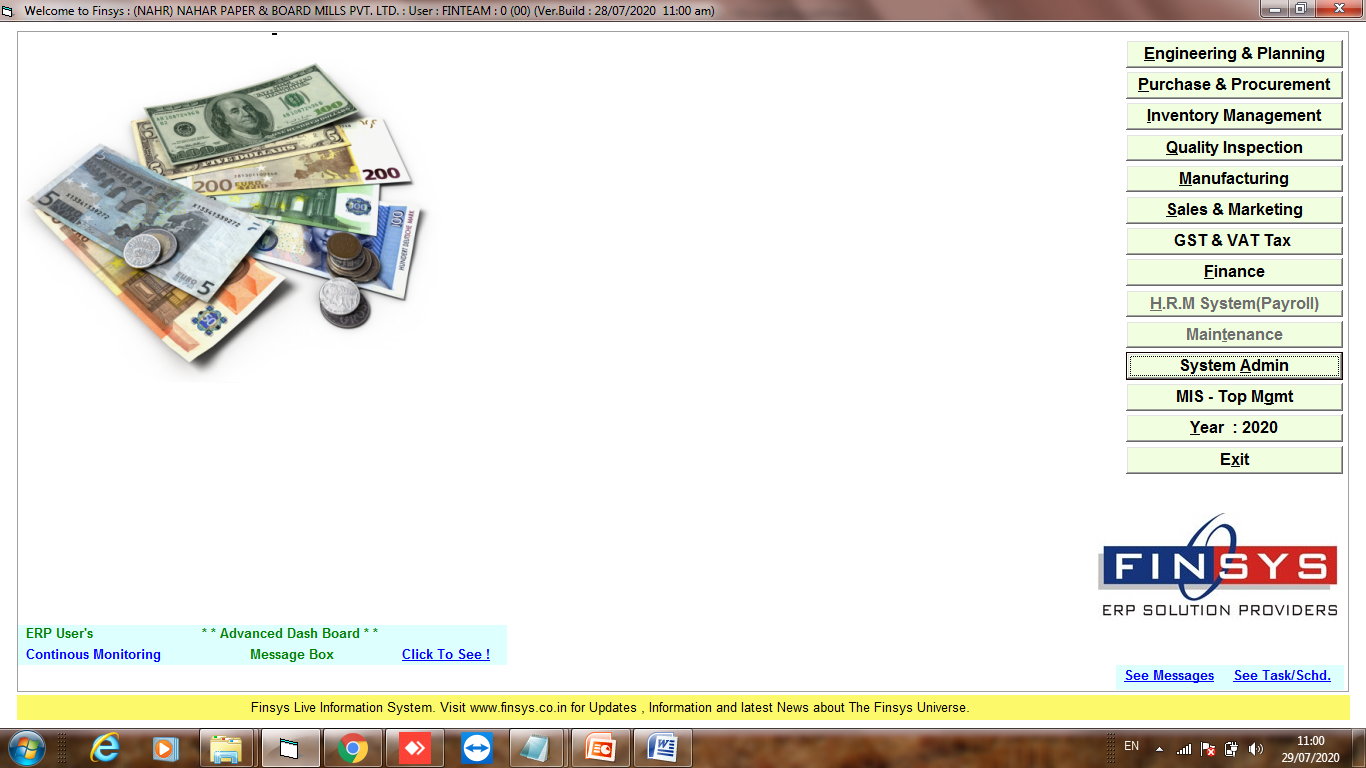 Click:- System & admin module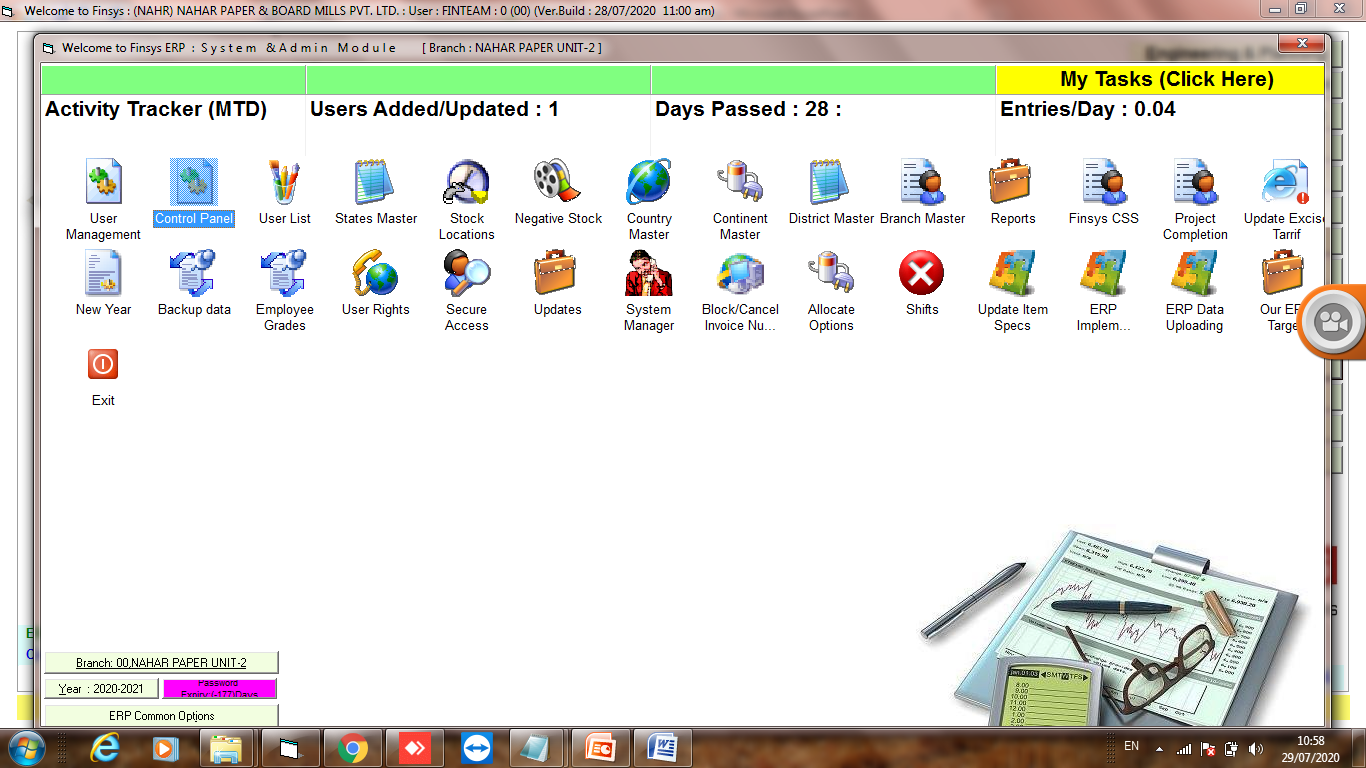 Click:- Control panel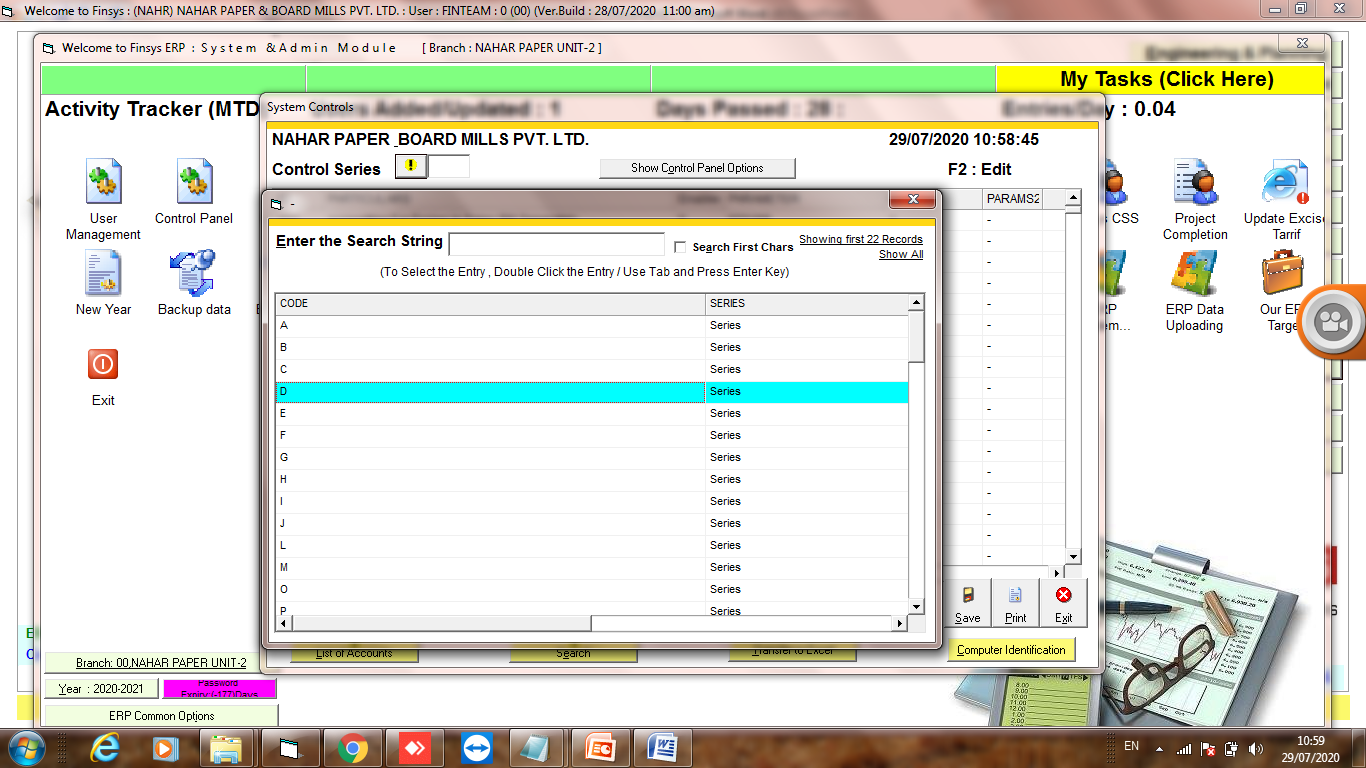 Click:- Control series and select the D series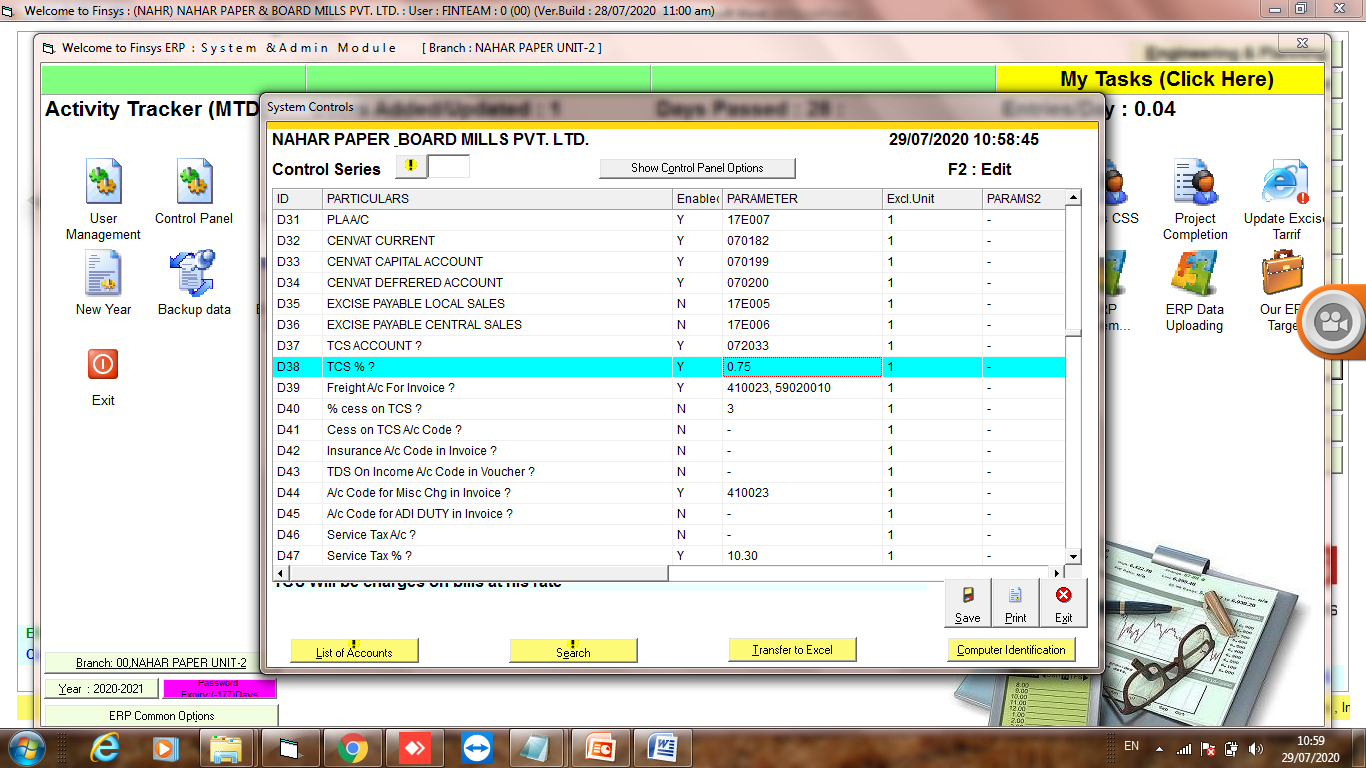 Scroll and go to D38 series and change the rate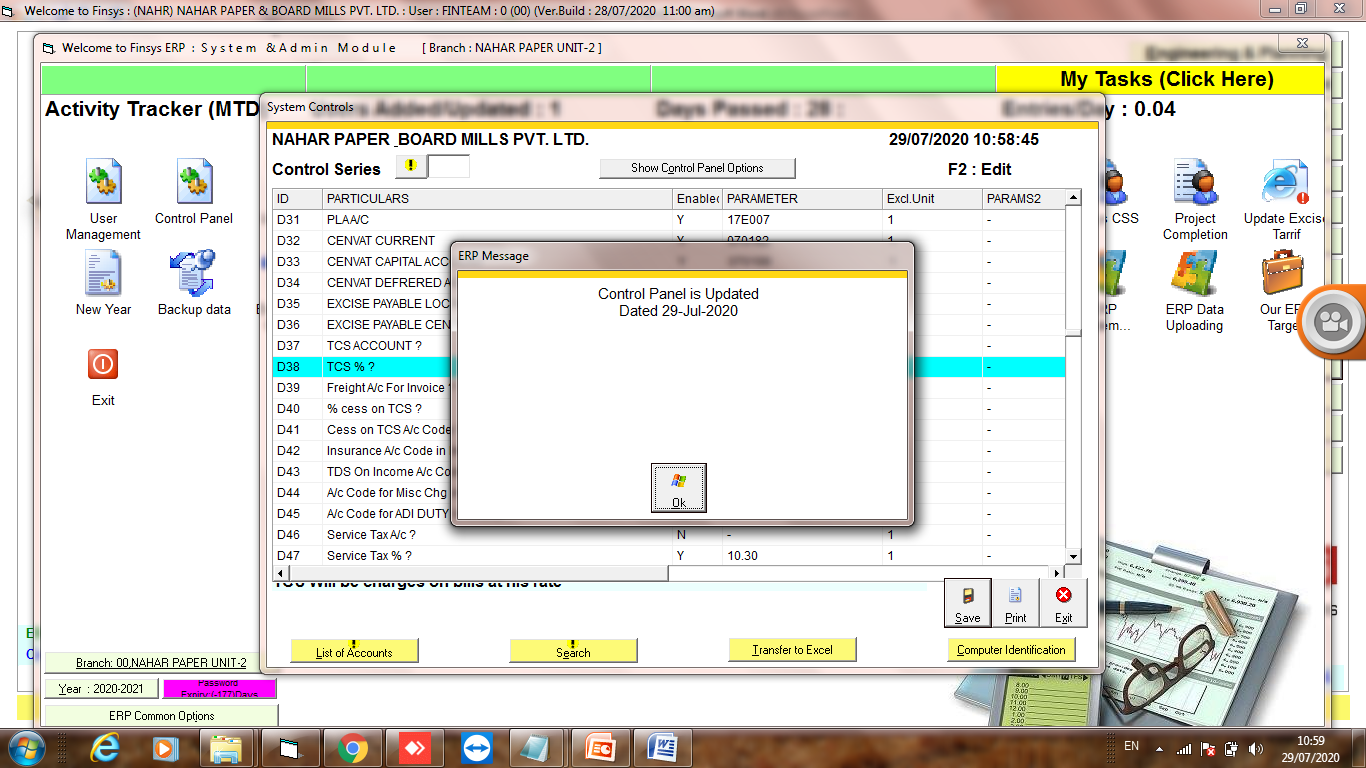 Click:- Save